Практическое задание №7Тема: Отработка навыков открытия, просмотра и редактирования БДЗадание:Открыть таблицу базы данных «Страны мира».Увеличить длину поля «столица» на 5 и уменьшить длину поля «часть света» на 3.Добавить после поля «население» поле «год переписи», определив его тип и размер.Порядок выполнения:На рабочем столе открыть папку «9 класс», в ней папку «Практические задания» и открыть файл «База данных Страны мира»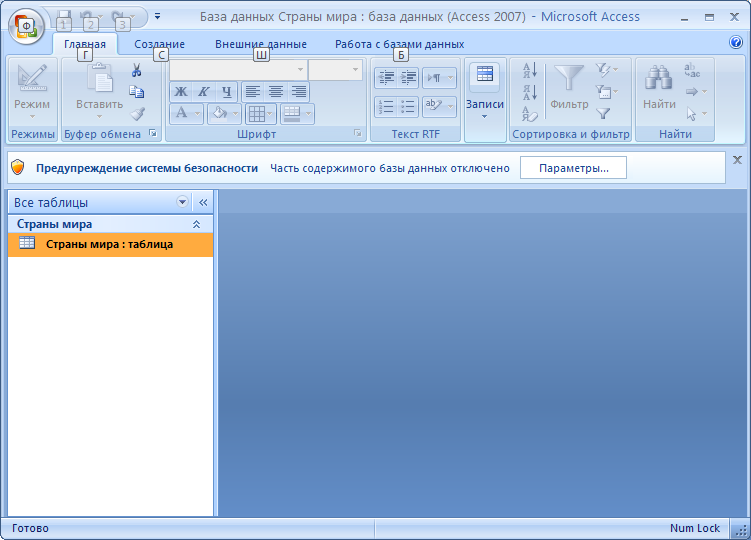 Открыть таблицу «Страны мира», щелкнув по ней 2 раза. Таблица откроется в Режиме таблицы.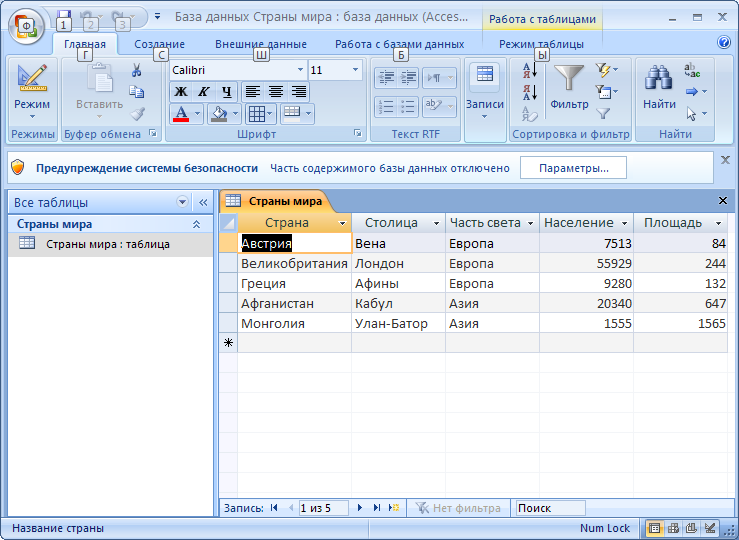 Чтобы изменить таблицу, необходимо перейти в Конструктор. Для этого нужно нажать 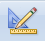 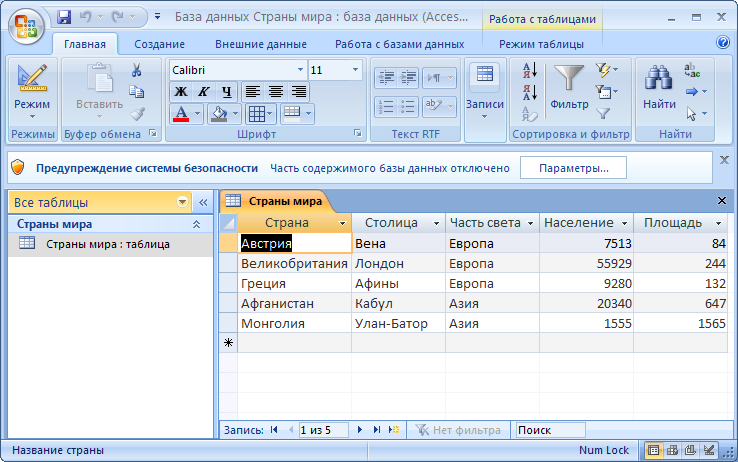 Чтобы увеличить длину поля «столица» на 5, необходимо нажать на поле «столица» и в Свойствах поля- Общие напечатать Размер поля 20.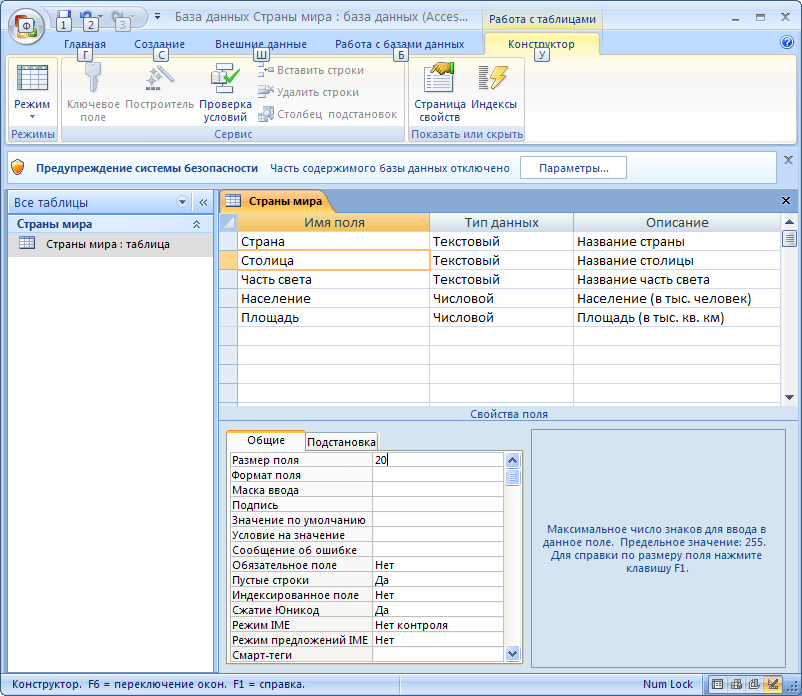 Также уменьшить длину поля «часть света» на 3.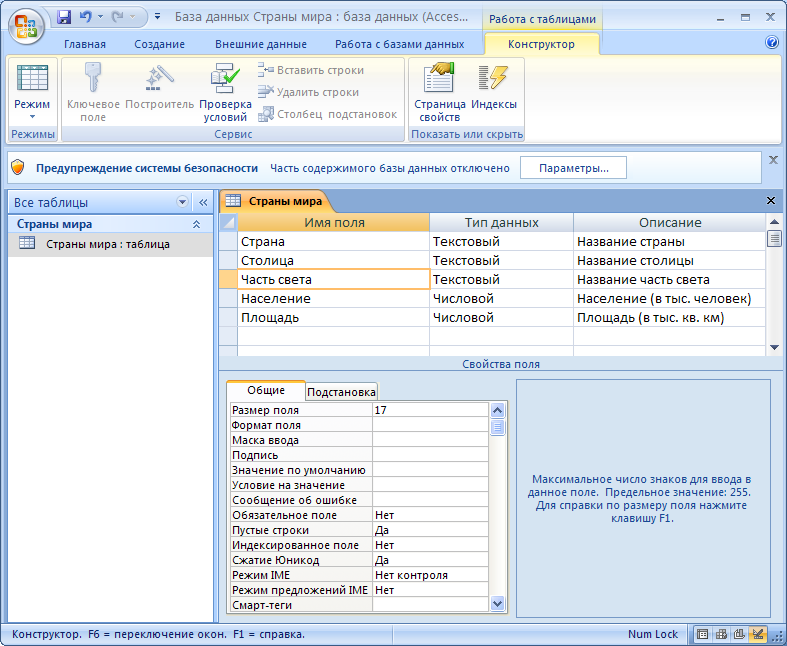 Чтобы добавить поле «год переписи» после поля «население», необходимо нажать на поле «площадь», а затем на кнопку «Вставить строки»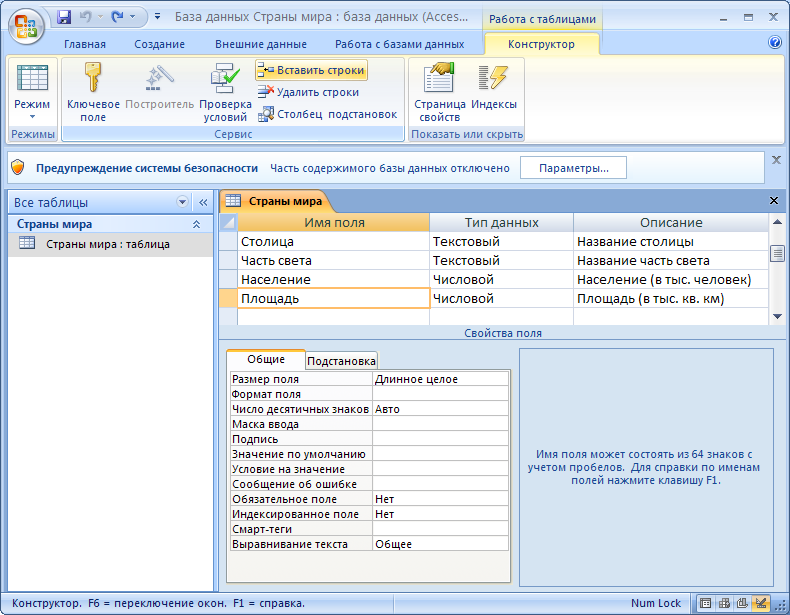 Напечатать в Имя поля «год переписи», Тип данных выбрать «Числовой», Описание – «Год переписи населения»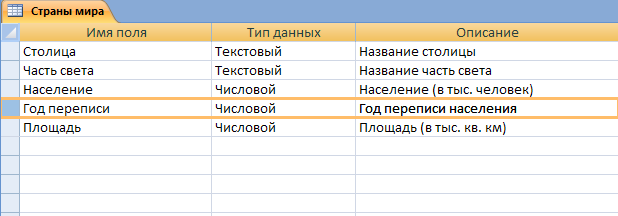 